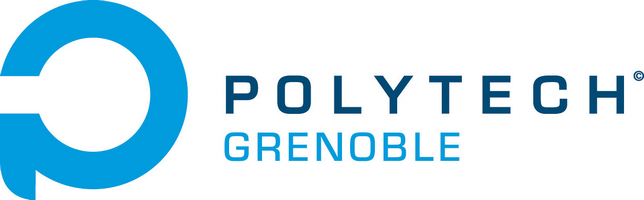 LEARNING AGREEMENTMinimum of 15 ECTS credits to be taken per semesterFIELD OF STUDY: ...........................DETAILS OF THE PROPOSED STUDY PROGRAMME ABROAD/LEARNING AGREEMENT(please see https://www.polytech-grenoble.fr/menu-principal/international/international-students/  for denomination and courses codes)For Laboratories research projects you should first set up the subject and the welcoming lab before sending your application by contacting the researchers directlyif necessary, continue the list on a separate sheetName of student: ..................................................................................................................................................................Sending institution: ……………………………………………………….Country: …………………………………….Arrival date : …………………………….. Departure date  :…………………………. Duration of stay (month) :………...Receiving institution:  POLYTECH GRENOBLE / INP / F GRENOBL22Course code (as on the website)Welcoming departmentCourse unit title (as on the website)Number of creditsWelcoming LABSubjectContact researcherStudent’s signature.............................................................       Date: .........................................SENDING INSTITUTIONWe confirm that the proposed programme of study/learning agreement is approved.SENDING INSTITUTIONWe confirm that the proposed programme of study/learning agreement is approved.Departmental coordinator’s signature and stamp:Date : RECEIVING INSTITUTIONWe confirm that this proposed programme of study/learning agreement is approved.RECEIVING INSTITUTIONWe confirm that this proposed programme of study/learning agreement is approved.Departmental coordinator’s signature and stamp : Date : 